Michaela MusterfrauStudien-/Landwirtschaftsreferendarin oder SeiteneinsteigerinFachlehrerin oder Lehrkraft für Fachpraxis im VDam Staatlichen Studienseminarfür das Lehramt an berufsbildenden Schulen55122 MainzEntwurf zur x. UM bzw. zum x. UB im Fach N.N.Schule:			Kurs/Klasse/Lerngruppe:		Datum: 		Stunde:  			x. Stunde (und genaue Zeitangabe)Raum:			BP-Vertretung: 			Tom MustermannFachleitung:		Schulleitungsvertretung:Mentor/in:Thema der Unterrichtsreihe: Thema der Unterrichtsstunde:  Hiermit versichere ich, dass ich den oben näher bezeichneten Entwurf, der am TT.MM.JJJJ im Seminarverwaltungsprogramm hochgeladen wurde, selbständig verfasst und verwendete Quellen und Hilfsmittel einschließlich KI vollständig angegeben habe.Ort, Datum 			   _______________________________					(Unterschrift im Original)1 Konzept2 Lerngruppe3 Rahmenbedingungenörtliche Begebenheiten / Lehrplan / Lernsituation mit Einbettung der Stunde4 Kompetenzauswahl5 Didaktisch-methodischen Entscheidungendidaktische Elemente / Methoden / Sozialformen6 Unterrichtsverlaufsplanunggraphischoder: tabellarisch7 Freiräume, situative Entscheidungen und nicht gegangene Wege8 Beobachtungsschwerpunkte für Ausbilderinnen und Ausbilder9 Materialien und Medienverwendete Literatur / Quellenangaben für Medien bzw. BilderAnhang: didaktische Abschnittsplanung (gesamte Lernsituation) / eingesetzte Arbeitsblätter / Präsentationen / Tafelbilder / erwartete Schülerlösungen etc.Umfang des Unterrichtsentwurfs 5 bis 7 Seiten (ohne Anhang oder Materialien oder Deckblatt)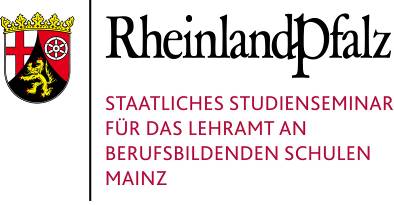 ZeitPhaseVerlauf/InhalteMethode/SozialformMedien/MaterialMethodisch-didaktische Begründung